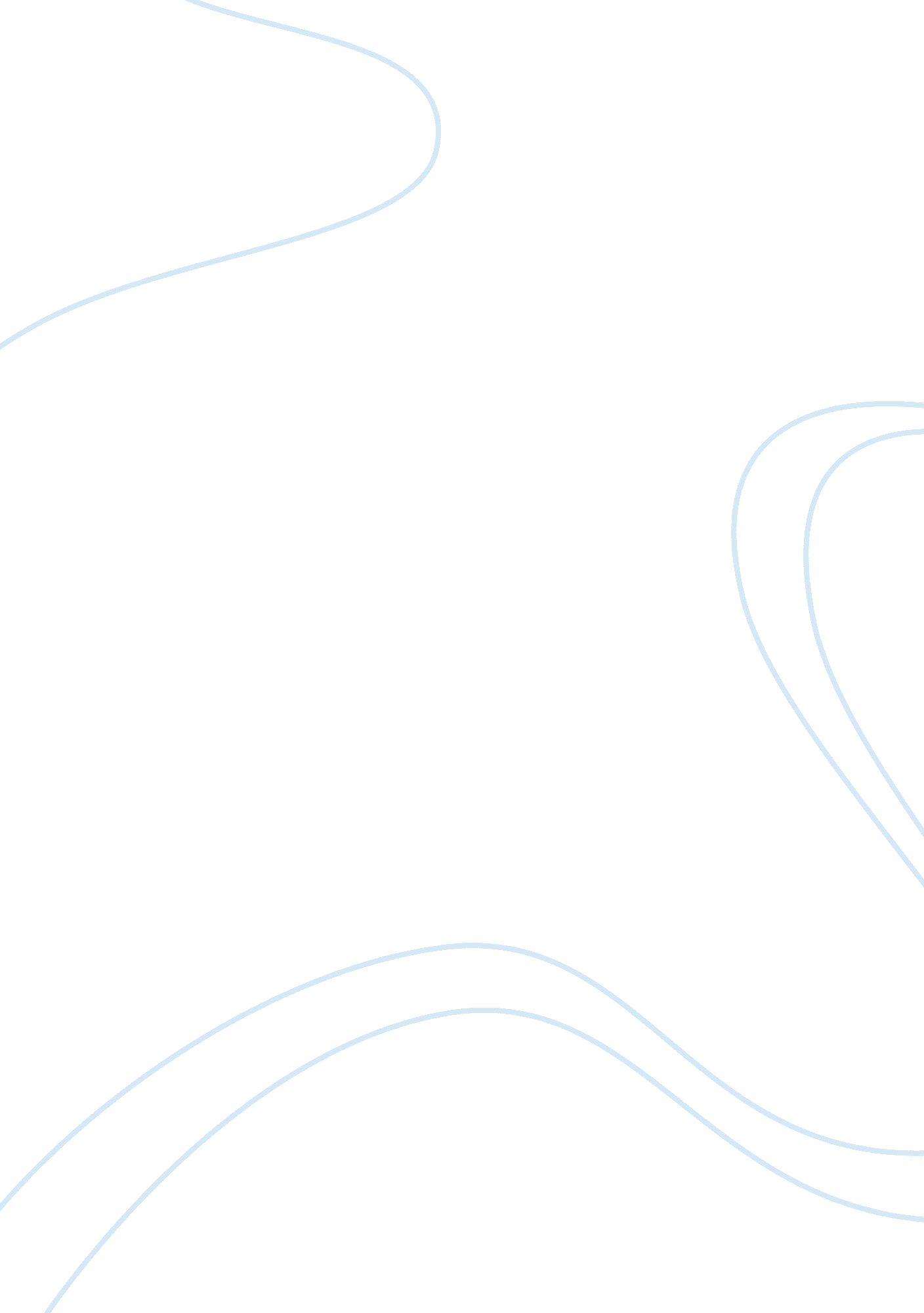 The diverse definition of comic artArt & Culture, Performing Arts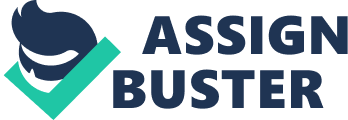 Majority of the comic books have very poor art and picture that should not be the real definition of the comics. The argument of Scott is based on the principles and definition of the comic through the use of the standard definition systems. The perception of the society on a comic book is based on the abstract description given by the images depicted in articles and books. In brief, the definition is provided by the work of art (Faigley and Selzer). 
Ideally, Scott argues that comic art should not be presented in the way it has been. The art should be simple and depict natural art. The creation of a new approach to learning is vital, but the creation of a conclusive understanding of terms of reference is essential in the education process. The definition argument by Scott highlights the difference in understanding of terms created by media and other related depiction (Faigley and Selzer). 
Additionally, the influence of traditional educational practices is evident in the creation of terms such as traditional understanding words. The new definition of the comic is based on the comparison of other arts with the comic art depicted by work Scott is the change of ideas on the comic articles, which have been perceived in a different way. In conclusion, the article by Scott redefines the term comic. 
Works Cited 
Faigley, Lester and Jack Selzer. Good Reasons with Contemporary Arguments. New York: Longman Publishing Group, 2011. 